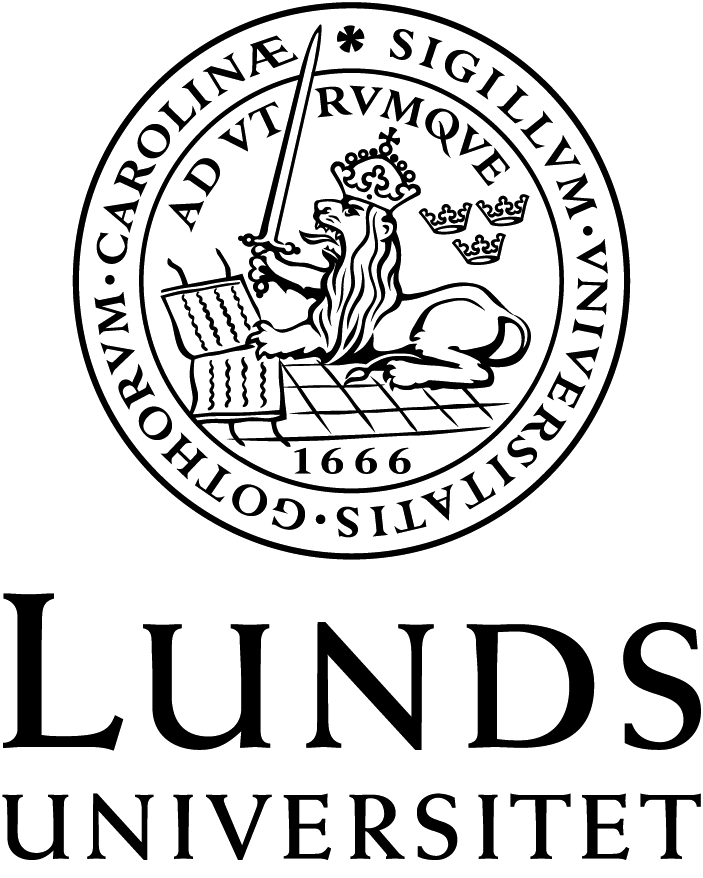 Litteraturlista LUFM22 					ht 2018 Författarskolan: litterär gestaltningFastställd i sektionsstyrelsen 20180605Litteratur med relevans för studenternas arbete bestäms i samråd med kursledare.